Анализ переносов планируемых сроков ввода объектов в эксплуатацию в Ханты-Мансийском автономном округе - Югра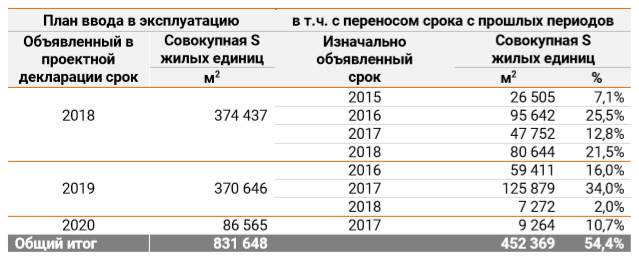 